Walkme Browser extension Manual installation steps for Safari Browser (Mac/Apple)Follow these steps if you do not see the Welcome Screen in UR Financials/eProcurement system:First, email this plugin link to the end user - https://account.walkme.com/ExtensionDownload/downloadPage.html?guid=351114afec974876ad1b7bb86f9b3ca3&customer=UniversityofRochester&profile=defaultOnce they select it, have them follow the following steps on their Apple device.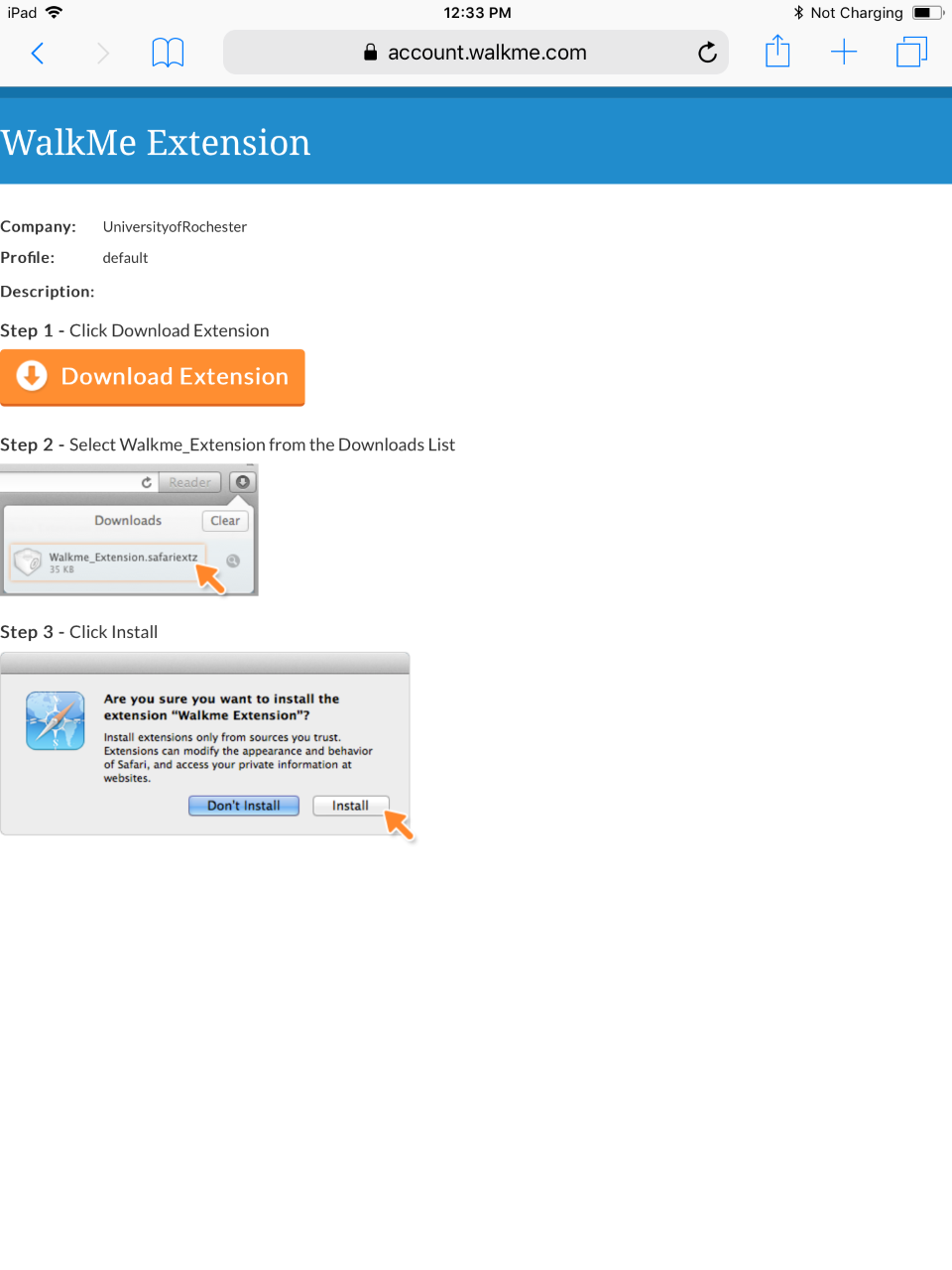 